На основу члана 83. Закона о запосленима у аутономним покрајинама и јединицама локалне самоуправе („Службени гласник РС“ бр. 21/16, 113/17, 95/18 и 114/21) и  члана 7. Уредбе о спровођењу интерног и јавног конкурса за попуњавање радних места у аутономним покрајинама и јединицама локалне самоуправе („Службени гласник РС“ бр. 95/16 и 12/22), оглашава се ИНТЕРНИ КОНКУРС ЗА ПОПУЊАВАЊЕ ИЗВРШИЛАЧКОГ РАДНОГ МЕСТА У ПОКРАЈИНСКОМ СЕКРЕТАРИЈАТУ ЗА ПРИВРЕДУ И ТУРИЗАМ 
I Орган у ком се попуњава радно место: Покрајински секретаријат за привреду и туризам, Булевар Михајла Пупина 16, Нови Сад
II Радно место које се попуњава: Радно место за сајамске и привредне манифестације, у Сектору за туризам и регионално привредну сарадњу, Одсек за туризам и привредне манифестације, у звање саветник - 1 извршилац, на неодређено време.
           Опис посла: обавља сложене стручно-оперативне послове уз повремени надзор непосредног руководиоца у области сајамских и привредних манифестација; организује промоције и наступе Секретаријата и привреде Покрајине на сајамским и привредним манифестацијама у земљи и иностранству; реализује активности у делу субвенционисања правних лица и предузетника и туристичких организација за наступе на сајмовима; организује едукативне семинаре за учешће на сајмовима, остварује сарадњу са привредним друштвима, сајамским центрима, државним институцијама и привредним коморама везано за област сајамских и привредних манифестација; припрема текст јавног конкурса; припрема извештаје и информације из делокруга рада Одсека за Покрајинску владу и Скупштину; прати и анализира стање спољнотрговинске размене са земљама Европске уније; сарађује са републичким и покрајинским органима и органима локалне самоуправе и обавља друге послове по налогу Покрајинског секретара и непосредог руководиоца.Услови: високо образовање стечено у пољу друштвено-хуманистичких  наука на основним академским студијама у обиму од најмање 240 ЕСПБ бодова, мастер академским студијама, мастер струковним студијама, специјалистичким академским студијама, специјалистичким струковним студијама, односно на основним студијама у трајању од најмање четири године или специјалистичким студијама на факултету; најмање три године радног искуства у струци; положен државни стручни испит; пробни рад у трајању од шест месеци; основни ниво оспособљености за рад на рачунару, потребне компетенције за обављање послова радног места одређене у Обрасцу компетенција.Општи услови за рад у органима Аутономне покрајине Војводине: да је учесник интерног конкурса пунолетан држављанин Републике Србије; да има прописано образовање, да није правоснажно осуђиван на безусловну казну затвора од најмање шест месеци и да му раније није престајао радни однос у државном органу, односно органу аутономне покрајине и јединице локалне самоуправе, због теже повреде дужности из радног односа.III Избор кандидата заснива се на провери стручне оспособљености, знању и вештинама, које су за то радно место  утврђене у оквиру општих  и посебних  функционалних  компетенција. Кандидат који не испуни мерило за проверу одређене компетенције у једној фази изборног поступка, не позива се  да учествује у провери следеће компетенције. Изборни поступак спроводи се  писаном провером путем тестова, задатака и симулације, као и завршним разговором са  кандидатима и то: 1.Опште функционалне компетенције које се проверавају у  изборном поступку:- „Организација и рад органа Аутономне покрајине Војводине“: Статут Аутономне покрајине Војводине („Сл. лист АПВ“, број 20/14), Покрајинска скупштинска одлука о покрајинској управи („Сл.лист АПВ“, број 37/14, 54/14 - др. одлука, 37/16, 29/17, 24/19, 66/20 и 38/21), Покрајинска скупштинска одлука о Покрајинској влади („Сл. лист АПВ“, број  37/2014), Покрајинска скупштинска одлука о правобранилаштву  Аутономне покрајине Војводине („Сл. лист АПВ“, бр. 37/2014 и 69/2016), Закон о утврђивању надлежности Аутономне покрајине Војводине („Сл. гласник РС“, број 99/09, 67/12-Одлука УСРС, 18/20 – др. закон и 111/21 - др. закон), Закон о запосленима у аутономним покрајинама и јединицама локалне самоуправе („Сл.гласник РС“, бр. 21/2016, 113/2017, 95/2018, 114/2021, 113/2017 - др. закон, 95/2018 - др. закон, 86/19 - др. закон, 157/2020 - др. закон и 123/2021 - др. закон) - провераваће се писмено путем теста;- „Дигитална писменост“ (основе коришћења рачунара, основе коришћења интернета, обрада текста и табеларне калкулације)- провераваће се  практичним радом на рачунару;Напомена: уколико кандидат  приложи одговарајући сертификат, потврду или други писани доказ о поседовању дигиталне писмености у оригиналу или овереној фотокопији,Конкурсна комисија ће донети одлуку да ли ће прихватити доказ који је приложен или ће бити потребна провера. 
- „Пословна комуникација“ провераваће се писмено - путем теста. 2. Посебне функционалне компетенције које се проверавају у  изборном поступку:2.1. Посебне функционалне компентенције у одређеној области рада које се проверавају у  изборном поступку:     - за област рада „Стручно-оперативни послови“ (технике обраде и израде прегледа података;  методе анализе и закључивања о стању у области;  методе и технике израде извештаја на основу одређених евиденција;  технике израде општих, појединачних и других правних и осталих аката ) – провераваће се писаном симулацијом;2.2.Посебне функционалне компетенције за радно место које се проверавају у  изборном поступку: „Прописи из делокруга радног места“ - Закон о туризму („Сл. гласник РС“, бр. 17/19); Закон о угоститељству („Сл. гласник РС“, бр. 17/19); Закон о удружењима(„Сл. гласник РС“, бр. 51/2009, 99/2011 - др. закони и 44/2018 - др. закон); Програм развоја туризма Аутономне покрајине Војводине за период од 2023. до 2025. године („Сл. лист АПВ“, бр. 27/23); Стратегија развоја туризма Републике Србије за период од 2016. до 2025. године („Сл. гласник РС“, бр. 98/16); Правилник о категоризацији туристичких места („Сл. гласник РС“, бр. 41/22) - провераваће се писаном симулацијом.3. На завршни разговор са Конкурсном комисијом, позивају се само они кандидати које су сви чланови конкурсне комисије у свим облицима провере позитивно оценили, у циљу процене његове мотивације за рад на радном месту, могућих доприноса на раду и прихватања вредности органа.
IV Место рада: Нови Сад, Булевар Михајла Пупина 16.

V Рок за подношење пријаве на интерни конкурс: рок за подношење пријава је 8 дана од дана када је интерни конкурс оглашен на огласној табли и интернет презентацији Секретаријатаwww.spriv.vojvodina.gov.rs / Конкурси / Јавни позиви) и на интернет презентацији Службе за управљање људским ресурсима, односно рок за подношење пријава почиње од 06.07.2023. године а истиче 14.07.2023. године. 

VI Лице које је задужено за давање обавештења: Весна Грковић, телефон: 021/487 4892.
VII Датум оглашавања: 06.07.2023. године. 
VIII Aдреса на коју се подноси пријава: Покрајински секретаријат за привреду и туризам, Булевар Михајла Пупина 16, 21000 Нови Сад, са назнаком „за интерни конкурс за попуњавање радног места за сајамске и привредне манифестације, саветник  - 1 извршилац“. 
IX Докази који се прилажу уз пријаву на интерни конкурс: 1. потписана пријава са адресом становања, контакт телефоном, e-mail адресом и потписаном изјавом у којој се учесник интерног конкурса опредељује да ли ће сам прибавити доказе о чињеницама о којима се води службена евиденција или ће то орган учинити уместо њега; 2. биографија са наводима о досадашњем радном искуству;3. решење о распоређивању, односно решење да је службеник нераспоређен (оригинал или оверена фотокопија);4. оригинал или оверена фотокопија уверења о држављанству, не старије од 6 месеци; 5. фотокопија личне карте односно испис очитане биометријске личне карте; 6. оригинал или оверена фотокопија уверења МУП-а да кандидат није осуђиван на безусловну казну затвора од најмање шест месеци, не старије од 6 месеци;7. оригинал или оверена фотокопија дипломе којoм се потврђује стручна спрема;8. оригинал или оверенe фотокопије доказа о најмање 3 године радног искуства у струци (потврде, решења, уговори и други акти из којих се може утврдити на којим пословима, са којом стручном спремом и у ком периоду је стечено радно искуство); 9. оригинал или оверена фотокопија доказа о познавању рада на рачунару (уверење, сертификат, потврда и сл.);10.  оригинал или оверена фотокопија уверења о положеном државном стручном испиту,11. Образац I или Образац II - Изјава у којој се учесник интерног конкурса опредељује да ли ће сам прибавити доказе о чињеницама о којима се води службена евиденција или ће то орган учинити уместо њега.12. потписана изјава Образац 3, да кандидату није престајао радни однос у државном органу,односно органу аутономне покрајине и јединице локалне самоуправе, због теже повреде дужности из радног односаОдредбом чл. 9. ст. 3. и 4. и 103. Закона о општем управном поступку („Службени гласник РС“, број 18/2016, 95/2018 – аутентично тумачење и 2/23 – Одлука УС) прописано је, између осталог, да су органи у обавези да по службеној дужности, када је то неопходно за одлучивање, у складу са законским роковима, бесплатно размењују, врше увид, обрађују и прибављају личне податке о чињеницама садржаним у службеним евиденцијама, осим ако странка изричито изјави да ће податке прибавити сама.
Докази који се прилажу уз пријаву на овај интерни конкурс, а о којима се води службена евиденција су уверење о држављанству, уверење МУП-а да кандидат није осуђиван на безусловну казну затвора од најмање шест месеци, уверење о положеном државном стручном испиту Учесник интерног конкурса може да се изјасни о томе да орган по службеној дужности прибави претходно наведене доказе од органа који је надлежан за вођење службене евиденције или да ће сам прибавити наведени доказ у прописаном року. 
Уколико се учесник конкурса определи да орган прибави по службеној дужности наведени доказ, дужан је да се у пријави на интерни конкурс о томе посебно писмено изјасни и потпише изјаву која је саставни део интерног  конкурса-(образац 1) Изјава о давању сагласности за коришћење личних података у сврху прикупљања података о наведеном доказу.
Уколико се учесник интерног конкурса определи да ће сам прибавити наведени доказ, дужан је да се у пријави на интерни конкурс  о томе посебно писмено изјасни и потпише изјаву која је саставни део интерног конкурса-(образац 2)
X Место, дан и време провере оспособљености, знања и вештина кандидата у изборном поступку:  
Са кандидатима чије су пријаве благовремене, допуштене, разумљиве, потпуне и уз које су приложени сви потребни докази и који испуњавају услове за оглашено радно место, обавиће се провера стручне оспособљености, знања и вештине, односно провера општих и посебних функционалних компетенција у просторијама Покрајинског секретаријата за приреду и туризам, Булевар Михајла Пупина 16, Нови Сад. О тачном датуму и времену  провере учесници интерног конкурса ће бити обавештени телефонoм и писаним путем, путем мејла на е-mail адресе које су навели у пријави.XI Службеници који имају право да учествују на интерном конкурсу: На интерном конкурсу могу да учествују службеници запослени на неодређено време код послодавца који оглашава интерни конкурс у истом звању или службеници који испуњавају услове за напредовање у звање у које је разврстано радно место које се попуњава.Напомене: 
Неблаговремене, недопуштене, неразумљиве или непотпуне пријаве и пријаве уз које нису приложени сви потребни докази  (како је наведено у тексту интерног конкурса) у оригиналу или фотокопији овереној надлежног органа за оверу преписа, биће одбачене Закључком Конкурсне комисије.
Интерни Конкурс спроводи Конкурсна комисија коју је решењем образовао покрајински секретар.Овај интерни конкурс објављен је на интернет презентацији Службе за управљање људским ресурсима,  огласној табли  и интернет презентацији Секраетаријата. ПОКРАЈИНСКИ СЕКРЕТАР ЗА ПРИВРЕДУ И                                                                                                                 ТУРИЗАМ                                                                                                                  др Ненад Иванишевић ОБРАЗАЦ 1На основу члана 15. Закона о заштити података о личности („Сл. гласник РС”, брoj 87/18), а ради учествовања на интерном конкурсу за попуњавање извршилачког радног места за сајамске и привредне манифестације, саветник у Покрајинском секретаријату за привреду и туризам, дајем следећуИ З Ј А В У Сагласан/а сам да се мој ЈМБГ, користи искључиво у сврху прикупљања података који се односе на (заокружити):Доказ о држављанству;Доказ да кандидат није осуђиван на безусловну казну затвора од најмање шест месеци;Доказ о положеном државном стручном испиту.     ...................................	.........................................................  (ЈМБГ даваоца изјаве)	 (Име и презиме даваоца изјаве)........................................	........................................................    (место и датум)                             (потпис даваоца изјаве) ОБРАЗАЦ 2На основу члана 103. став 3. Закона о општем управном поступку („Сл. гласник РС”, број 18/16 и 95/2018 – аутентично тумачење и 2/23 – Одлука УС)1, а ради учествовања на интерном конкурсу за попуњавање извршилачког радног места за сајамске и привредне манифестације, саветник у Покрајинском секретаријату за привреду и туризам , дајем следећуИ З Ј А В У Изјављујем да ћу сам/а за потребе поступка прибавити и доставити, до истека рока за подношење пријава на наведени интерни конкурс, доказ (заокружити):Оригинал или оверену фотокопију Уверења о држављанству;Оригинал или оверену фотокопију Уверења МУП-а да кандидат није осуђиван на безусловну казну затвора од најмање шест месеци;Оригинал или оверену фотокопију доказа о положеном државном стручном испиту....................................	.........................................................(ЈМБГ даваоца изјаве)	(Име и презиме даваоца изјаве)........................................	........................................................    (место и датум)                             (потпис даваоца изјаве)_____________________________________________________________________________________1 Сагласно одредби члана 103. став 3. Закона о општем управном поступку („Сл. гласник РС”, број 18/16 и 95/18- аутентично тумачење и 2/23 – Одлука УС), у постуку који се покреће по захтеву странке орган може да врши увид, прибавља и обрађује личне податке о чињеницама о којима се води службена евиденција када је то неопходно за одлучивање, осим ако странка изричито изјави да ће те податке прибавити сама. Ако странка у року не поднесе личне податке неопходне за одлучивање органе, захтев за покретање постука ће се сматрати неуредним.ОБРАЗАЦ 3Ја,______________________(име и презиме кандидата) под кривичном и материјалном одговорношћу дајемИ З Ј А В УДа ми није престајао радни однос у државном органу, односно органу аутономне покрајине и јединице локалне самоуправе, због теже повреде дужности из радног односа, а ради пријаве на интерни конкурс за радно место за сајамске и привредне манифестације, саветник у Покрајинском секретаријату за привреду и туризам._____________                                                                           ____________________ (место и датум)                                                                        (потпис даваоца изјаве)                                  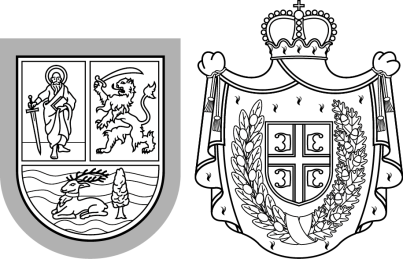 Република СрбијаАутономна покрајина ВојводинаПокрaјински секретaријaт зaпривреду и туризамБулевар Михајла Пупина 16, 21000 Нови Сад Т: +381 21 487 46 10  F: +381 21 557 001 www.spriv.vojvodina.gov.rsРепублика СрбијаАутономна покрајина ВојводинаПокрaјински секретaријaт зaпривреду и туризамБулевар Михајла Пупина 16, 21000 Нови Сад Т: +381 21 487 46 10  F: +381 21 557 001 www.spriv.vojvodina.gov.rs Број: 144-111-68/2023-01-4Датум: 05.07.2023. годинe